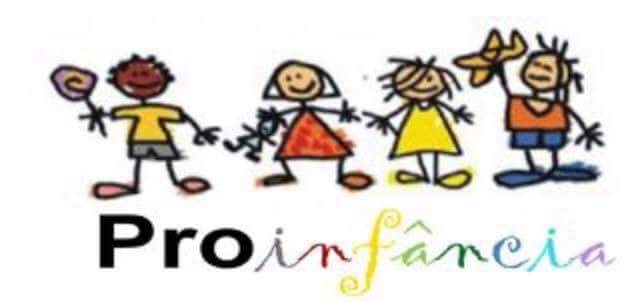 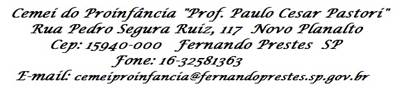 MATERNAL I BPROFESSORA: ELIANACRONOGRAMA DAS ATIVIDADES DA SEMANA DO DIA 01/03 AO DIA 05/03/2021Vídeo: https://www.youtube.com/watch?v=e0u-Lz0aMPo&list=PL2ASlftDfH7SLl74Y9nTQ9OsnaPo9QDAs&index=6Segunda-feira – 01/03Assista ao vídeo: https://www.youtube.com/watch?v=P-ScIDGiWaw&list=PL2ASlftDfH7SLl74Y9nTQ9OsnaPo9QDAs&index=5EM SEGUIDA PINTE DE AMARELO O PINTINHO.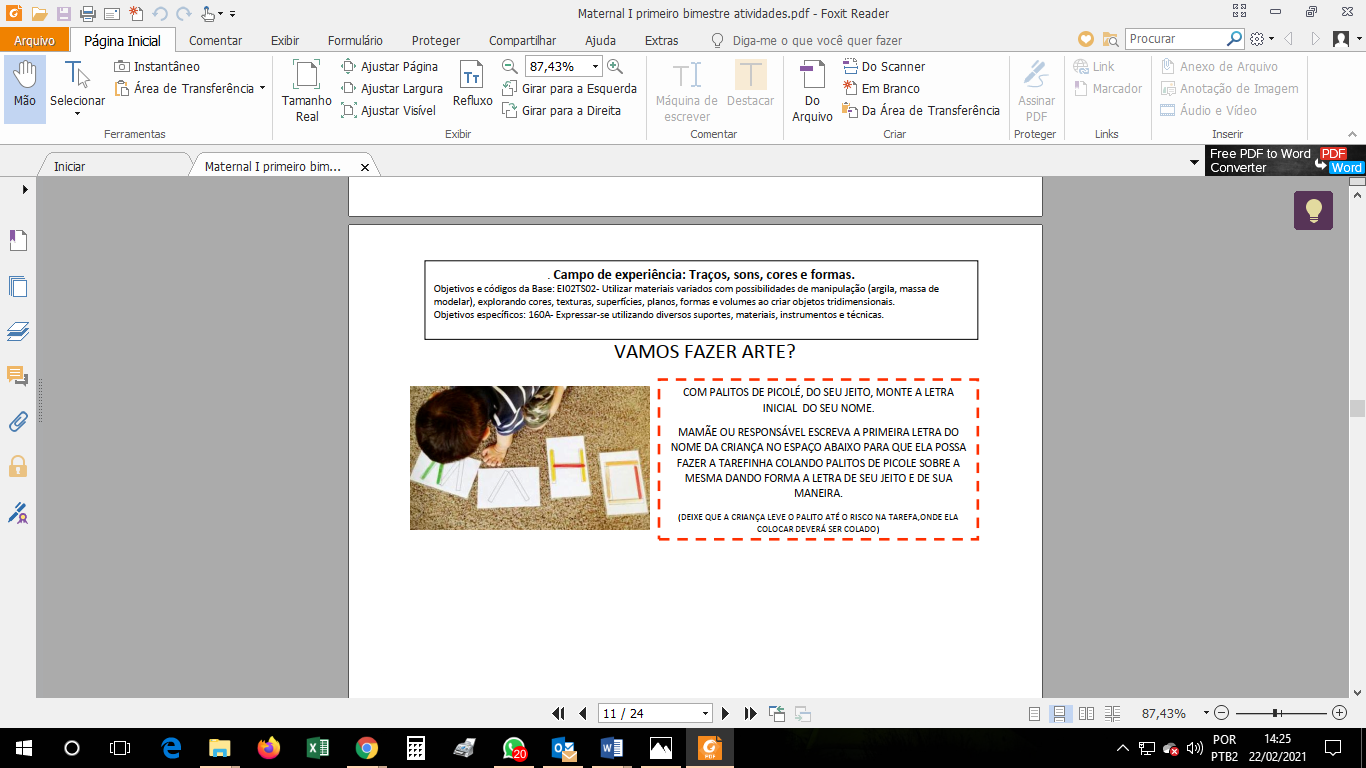 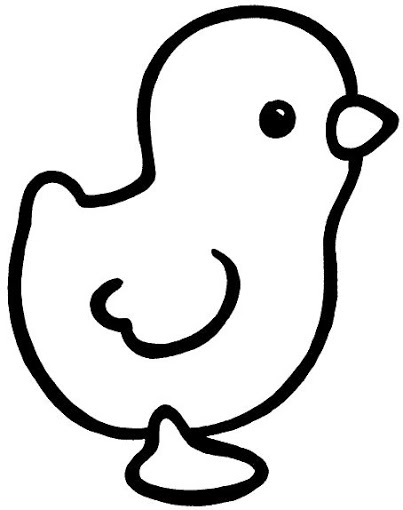 Terça-feira – 02/03 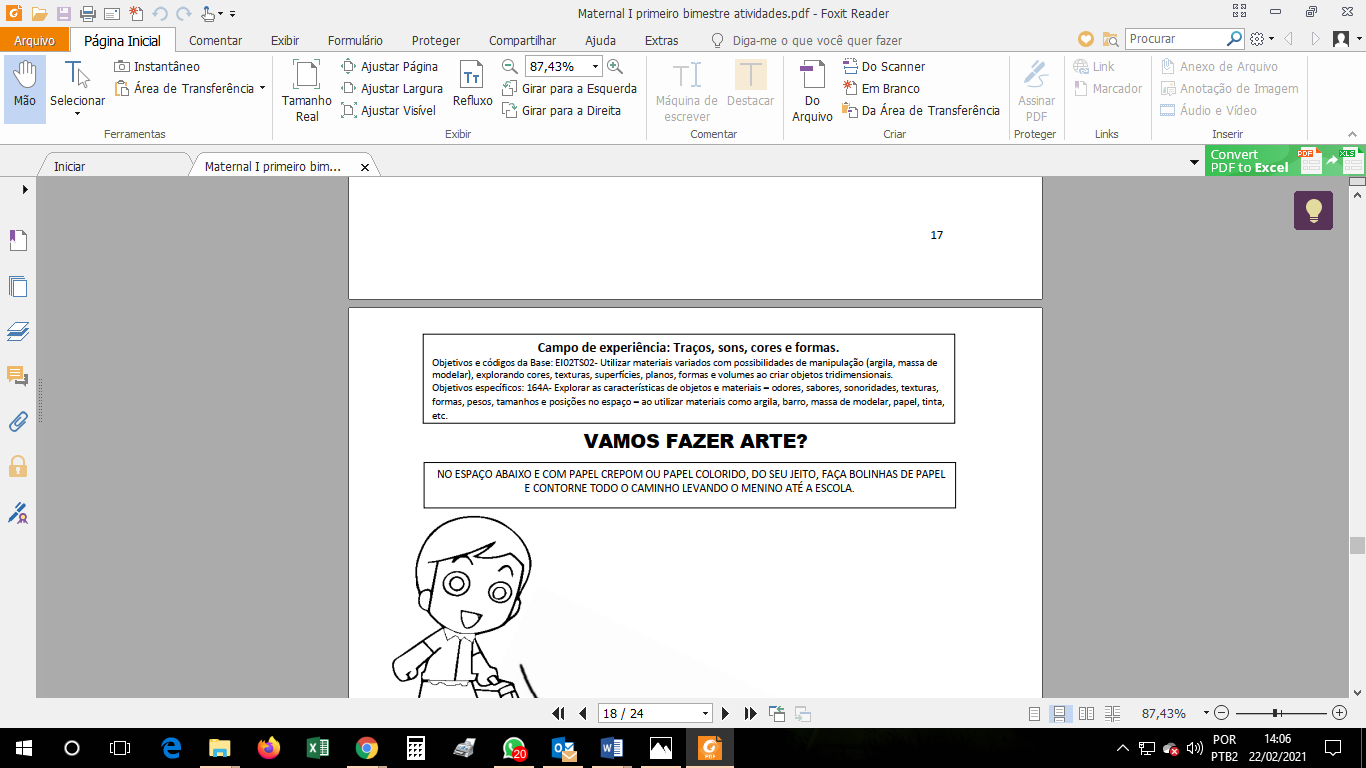 VAMOS AJUDAR A JOANINHA A CHEGAR ATÉ O JARDIM, PASSE TINTA GUACHE AMARELA NO DEDINHO E FAÇA O CAMINHO.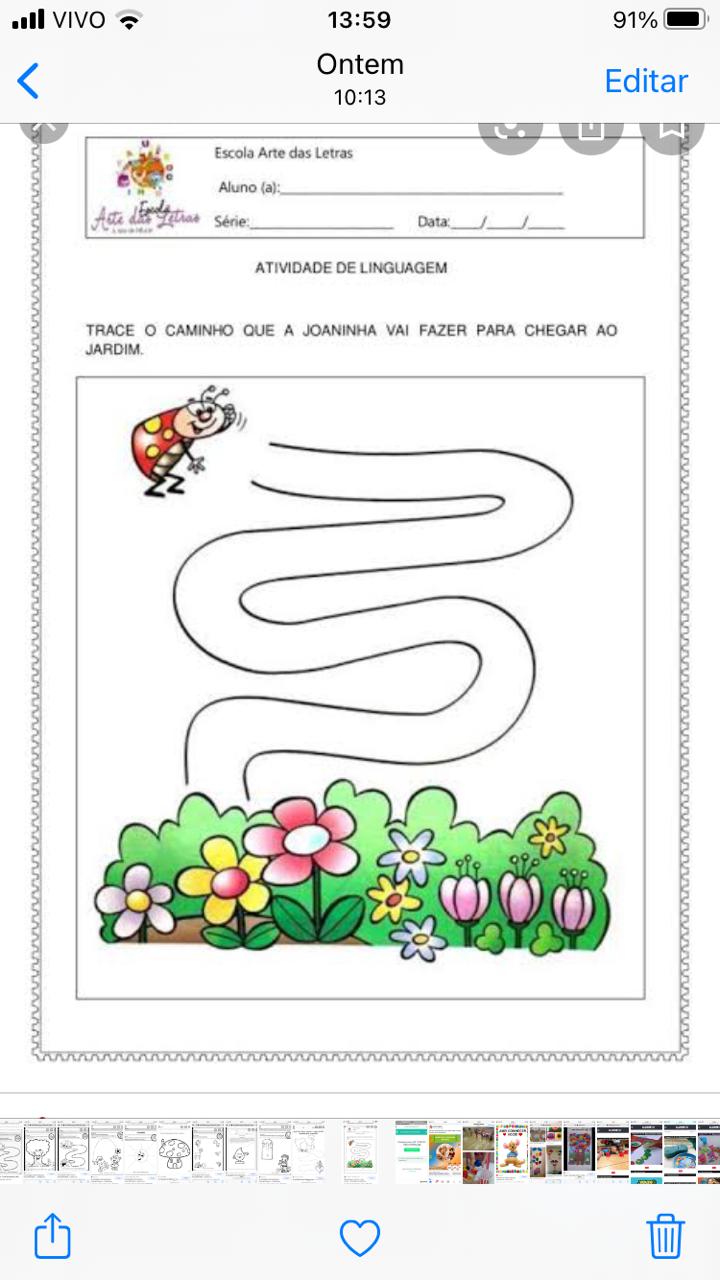 Quarta-feira – 03/03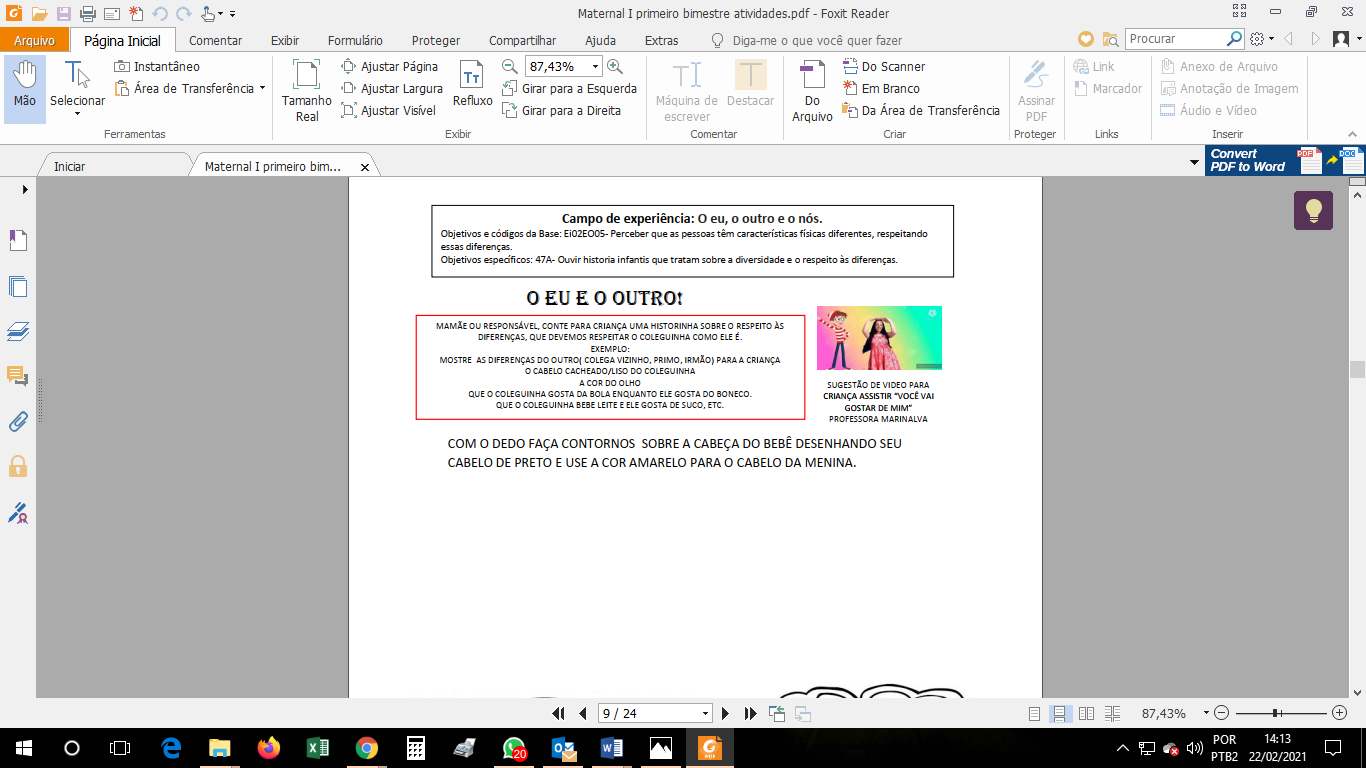 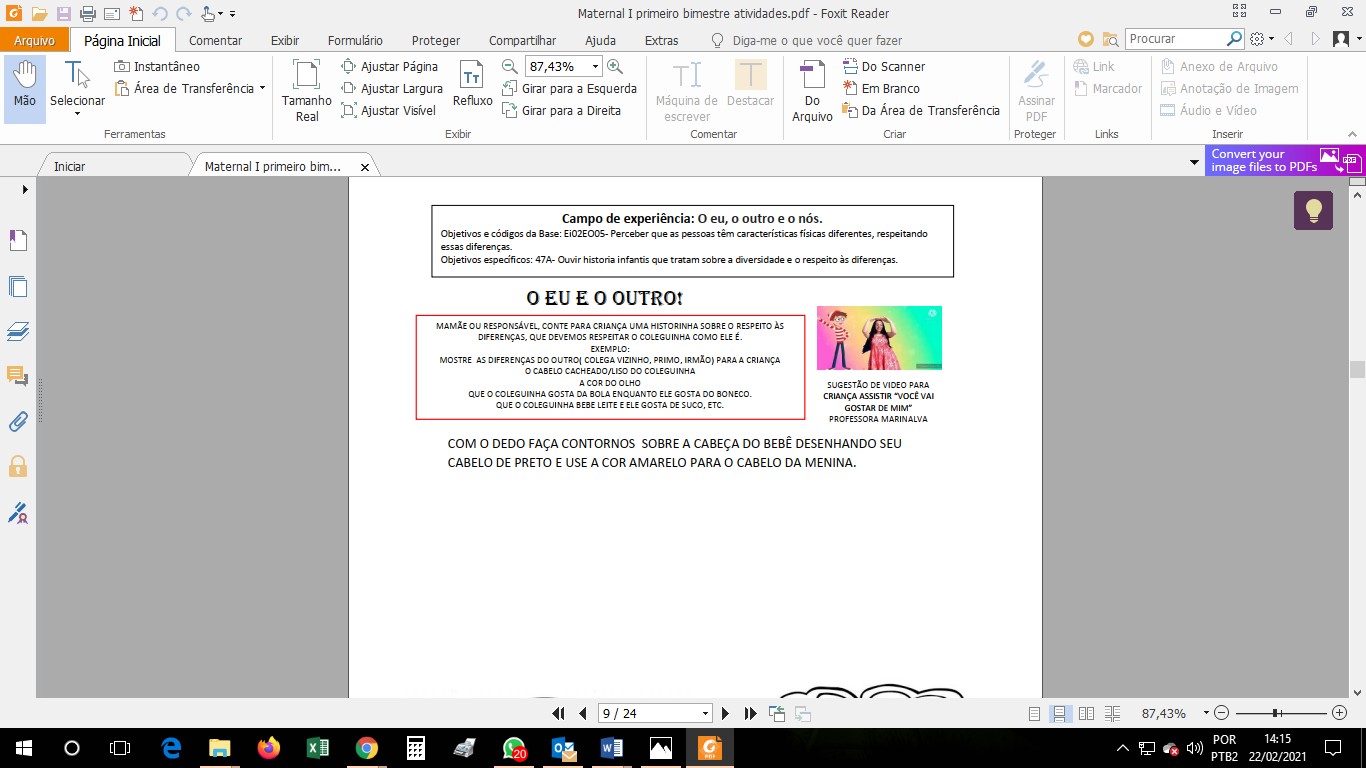 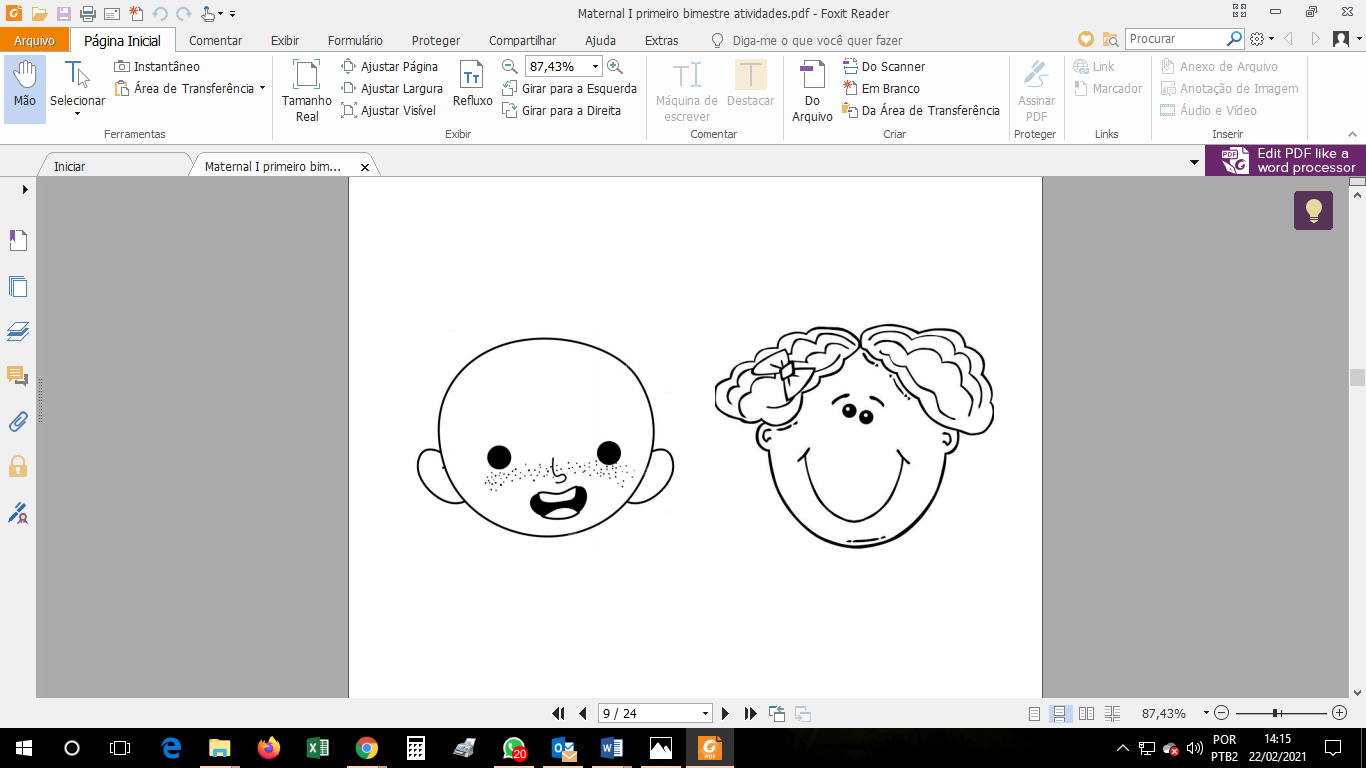 Quinta-feira – 04/03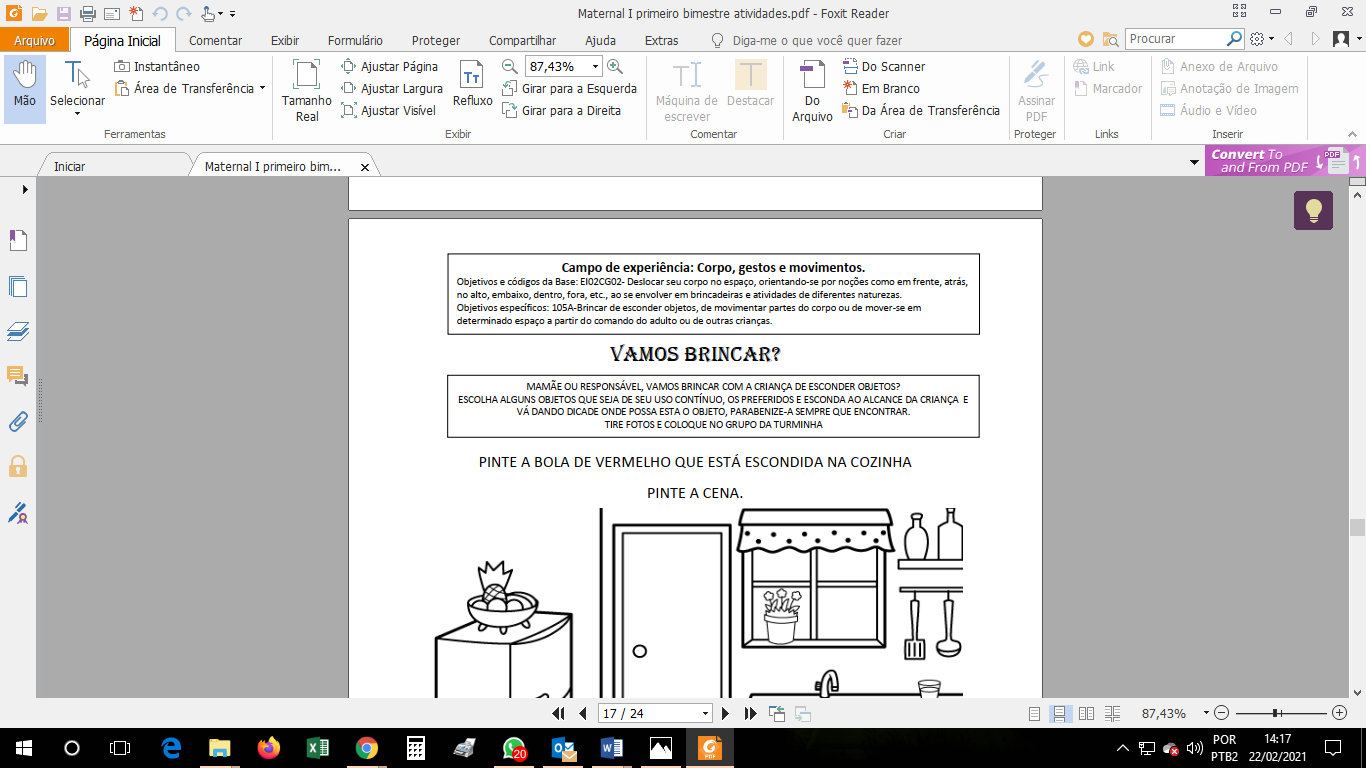 PINTE A BOLA DE AMARELO QUE ESTÁ EMBAIXO DA MESA E EM SEGUIDA BRINQUE DE ESCONDER OS OBJETOS DA COZINHA COM O RESPONSÁVEL.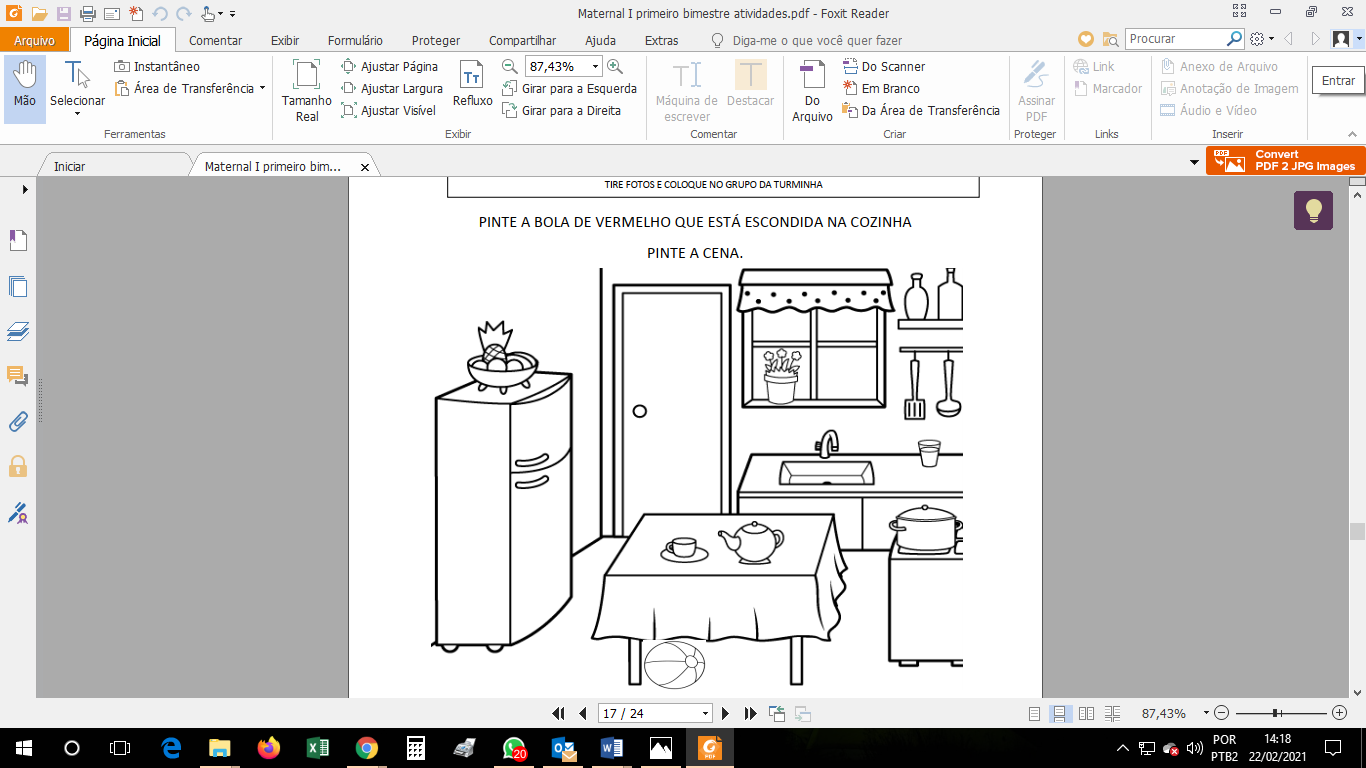 Sexta-feira – 05/03PINÇA- O movimento de pinça é muito importante para a coordenação motora fina, pois será o movimento mais usado na escrita.
Nesta atividade está sendo trabalhado o movimento de pinça através de um prendedor, que está fazendo o papel do bico do pintinho.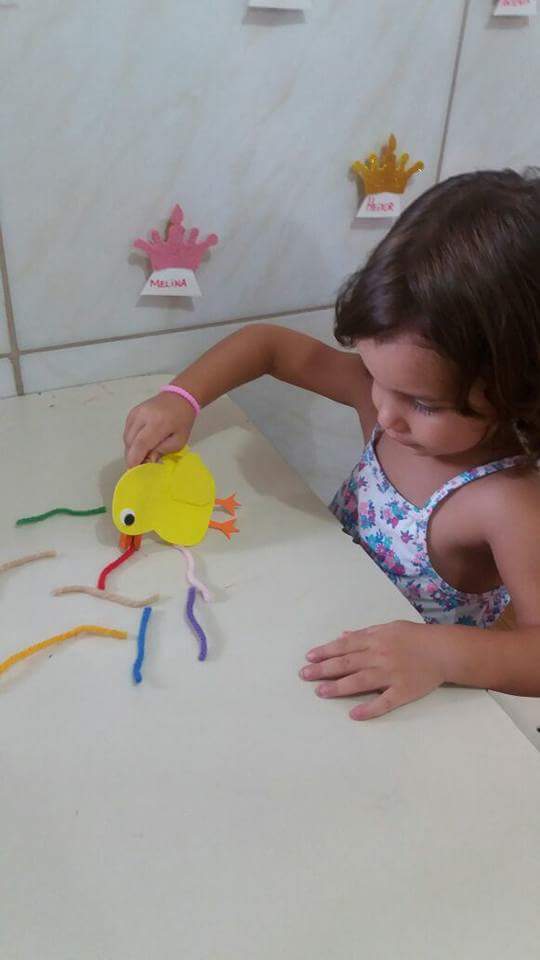 